Pitch: How to Host A Dine In 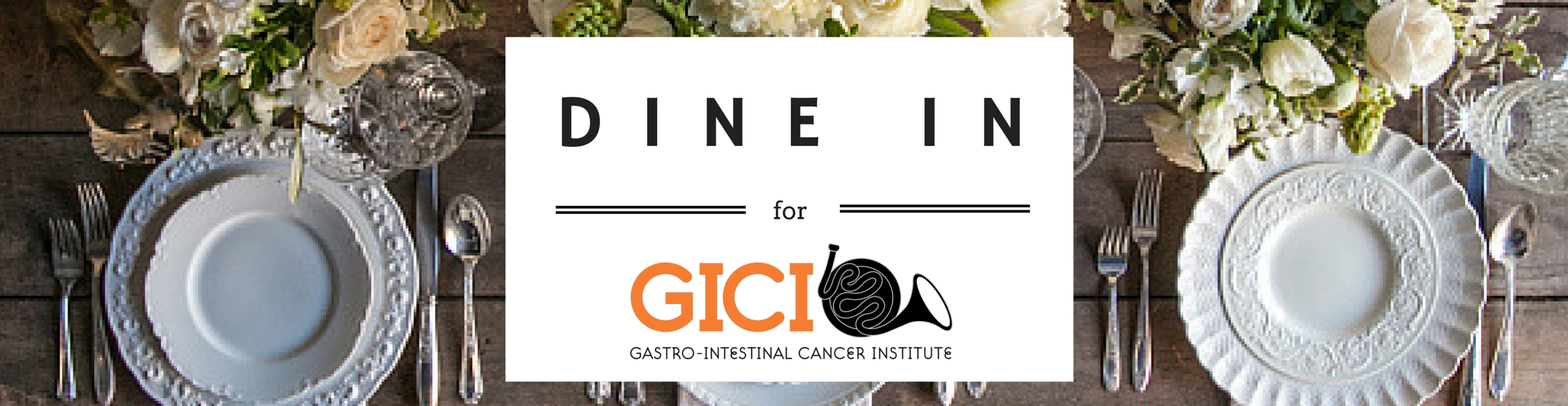 Years ago, people used to hold dinner parties at their homes to benefit good causes. We think this is a tradition worth reviving so we invite you to dine in for GICI. Instead of meeting for dinner at a restaurant, invite your friends over to your own dinner party. And in lieu of spending on the bill, ask them to donate to the Gastro-Intestinal Cancer Institute (GICI) to improve outcomes of New Zealand’s most common form of cancer.InspirationThere’s no right kind of Dine In, you can make your dinner as formal or as casual as you like. It can be a breakfast, lunch, dinner, picnic or even a BBQ!  For inspiration, grab a cookbook or see our website for recipe ideas from some of your favourite chefs. If you’re keen to make it fancy, check out Pinterest for table setting ideas. Plan AheadMany gatherings happen last minute, but when you’re hosting a Dine In, we encourage you to give yourself some time to plan. It’s best to give your guests a heads up that they’ll be making a donation and give them an idea of what GICI does, and perhaps why you support us. You can download our template email invitation and tailor it to your own event. You can invite your guests to donate on the GICI website, or bring cash directly to the Dine-In. Then send the cash to our PO Box or donate online.  You can choose to suggest a minimum donation or leave it for your guests to decide how generous they’re feeling!ShareYou can help increase awareness of gastro-intestinal cancers (and show off your hard work) by snapping a photo of your Dine In and sharing with your friends and family with #DineIn4GICI.Dear Friend,I’d like to invite you to come over to mine for dinner on [date]. I’m hosting the night to benefit a cause that’s close to my heart, the Gastro-Intestinal Cancer Institute.  My dinner party will be one of many that will be held throughout New Zealand. These Dine In events encourage guests to donate what they would have spent on a dinner out.  In return, you’ll get to Dine In with yours truly as your chef. The Gastro-Intestinal Cancer Institute (GICI for short) raises awareness and funds clinical research for gastro-intestinal cancer. This group of cancers affects the digestive system; i.e. the oesophagus, stomach, pancreas, liver and bowel. It is New Zealand’s most common form of cancer but remains under-represented.  So come over to mine to enjoy a meal to support this important cause!You can donate online at www.gicinz.org.nz/donate or you can bring cash over to mine and I’ll send it to GICI. Thanks so much and I hope you can come!Cheers,